              2013 Youth Shooting Sports .22LR Allocation Program Application  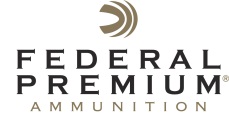 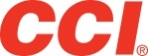 We know that many youth shooting sports programs are at risk of shutting down because they cannot secure .22LR ammunition. This allocation of ammo is intended to help programs get through the current market. Participation is limited.  Amounts will be limited.This ammunition is not for re-sale, and may only be used by youth shooters participating in those programs.  Any abuse of the program, including re-selling or diverting ammo to non-program uses is strictly prohibited, and should be reported to Federal Premium Ammunition immediately so appropriate legal action may be taken.Only the Federal Champion 510 load will be available through this program.  40 grain lead round nose with a muzzle velocity of 1240 fps. We will allocate in case increments, which is 5,000 rounds. There is no cap, but you may not receive everything you ask for.   If you are a small program, consider joining other local programs in applying for ammo.  The price will be $168.00 per case.We will accept applications through April 30th. You have to mail the complete application packet to us. We will go through the applications and assign the ammo allocations, and then contact you via e-mail for payment- this will be via credit card only, Mastercard or Visa. To participate in this program, you must furnish the following:You must list your local (county)  program in the Youth Shooting Sports Alliance Directory- submit data here: http://www.youthshootingsa.com , the “Submit a New Program” link is at the top  right.  (Why?  Because this directory is how parents and kids find places to get involved in shooting sports.)  After you have submitted this information, print the web-page from the site with your program’s contact info and include it in your application.Proof that you are an active youth program: If you are a 4H program, we need a new dated letter from either your county extension office or state 4H shooting sports coordinator confirming that you are an active and functioning 4H shooting sports club, and list the individual who is authorized to place orders for the team.  A list of state 4H Shooting Sports contacts can be found at: http://www.4-hshootingsports.org/state_contacts.php If you are a junior program or camp, we need proof that you are a functioning youth program.  Documentation from your sanctioning organization, news clippings, active web site, brochures- submit anything to prove that you are active and functioning as a youth shooting sports program.  Be complete.Minimum rounds: Your honest lowest number of rounds to limp through 2013.Mail the complete application to: Federal Premium Ammunition attn Ryan Bronson, 900 Bob Ehlen Dr. Anoka, MN 55303/ email questions to ryan.bronson@atk.com                2013 Youth Shooting Sports .22LR Allocation Program Application  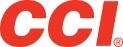 Name of Program: (i.e. Scott County 4H Shooting Sports Club, Wildwood Summer camp)1.  Attach YSSA Directory listing for your local program.2. Attach proof of active youth program status.3.  What is the minimum number of rounds you need to operate in 2013?________________________4. Statistics- small bore (.22LR) only	Number of participants (youth)_______	Number of Instructors (adult)	________Rounds used per year per youth________When is your active season?_____________Do you follow Federal/CCI on Facebook/Twitter/Youtube (circle all that apply)	What one thing (other than ammo) limits growth of your program? 	Have you used the Federal/CCI Direct Sale program in the past?   Y/N5. Contact Person	Name		_________________________________________________________________________________	Mailing Address	_________________________________________________________________________________	Email		_________________________________________________________________________________	Day time phone	_________________________________________________________________________________	Role/Title (coach, manager, agent)	___________________________________________________6.  Shipping Instructions	Shipping address (no PO Boxes)	Sales tax rate at ship to address-  ________ % (attach exemption certificate if you are exempt)	Phone Number for shipping location	Participation in this program requires that the ammunition be dedicated for use only by youth programs for their educational and competitive activities.  Re-selling the ammunition is a violation of the terms, and is subject to penalties and legal action.  Signature: ________________________________________________________________________